Guia Didáctica12 La Iglesia de JesúsLo que deben saberlos pequeños (5 a 8) // los medianos (9 a 12) // los mayores  (12 a 18) La Iglesia es la comunidad de los fieles y el templo es el edificio en el cual se reúne la Iglesia. Esto apenas si puede ser entendido por un niño pequeño, que tiene gusto o disgusto de ir a la iglesia según le vaya en ella las veces que ha ido. Para el pequeño la Iglesia es unsitio, pues su capacidad de abstracción es muy limitada.     Los niños y niñas medianos son ya capaces de diferenciar los dos conceptos comunidad y local. Y, si se les hace ver lo que significa iglesia con facilidad lo entiende. Pero ellos todavía no asimilan bien lo que hay debajo del concepto de comunidad, fuera de entender lo que un grupo o un conjunto de personas represente. Con todo saben que la Iglesia encierra unos rasgos religiosos, de rezar y de cantar. Lo diferencia totalmente de otro lugares de reunión: un campo de futbol o una sala de fiestas.  El llegar a entender los símbolos evangélicos o eclesiásticos como el denominarla cuerpo místico, vid mística, rebaño de amigos de Jesús  o  reino de Dios es ya propio de los mayores que son capaces de usar y de interpretar su significado y su referencia a las relaciones morales y espirituales de la comunidad de Jesús  Pero esas diferencias deben saberse presentar bien para diferenciar lo que es la iglesia y sobre todo ir poco a poco presentado el sentido de la pertenencia a esa comunidad. Los pequeño sienten agrado en saber que son cristianos porque fueron admitidos a ser de ese grupo, de esa comunidad. Se les puede presentar el bautismo como la señal de ingreso, aunque eran muy pequeños cuando lo recibieron. Pero entienden que ha recibido un signo de ingreso y están anotados en el libro de bautismos de su parroquia    Los medianos ya se dan cuenta que no basta "la entrada", sino que hay tener en cuenta el comportamiento: rezar, alabar a Dios, hacer favores, colaborar con limosnas... Y advierten que hay un sentimiento que se llama "solidaridad", que mueve a mirar a los demás que son miembros de la comunidad a la que ellos pertenecen. No distinguen todavía mucho la diferencia esencial con referencia a otras pertenencias: ser miembro de tal colegio, pertenecer a una comunidad de vecinos, colaborar en un equipo deportivo     Sin embargo los mayores ya captan la originalidad de la Iglesia como comunidad de personas que se unen por aceptación de la figura de Jesús. Y son capaces, o al menos se acercan, a entender lo que es que Cristo viven en medio de los seguidores. Y , con ciertas diferencias individuales, se saben miembros de un cuerpo espiritual. Saben que ser de la Iglesia no es estar anotado en una lista de feligreses. Saben que una relación espiritual con los que la forman    Y de manera un tanto diferente según la formación de cada uno, descubre que la iglesia es ecuménica, que afecta a todos los hombres que aceptan la relación espiritual con Cristo , que es la cabeza y el cual permanece espiritualmente en medio de sus seguidores.    Los diversos aspectos o términos: católica, apostólica, unida, evangélica, ortodoxa, romana, oriental, accidental, africana, americana, europea, misionera... hacen referencia a rasgos secundarios que también son diversamente entendidos o asimilados por las diversas etapa de la maduración en la fe cristiana; o si es mejor dicho " en la cultura cristiana"El misterio de la Iglesia Guia de elementos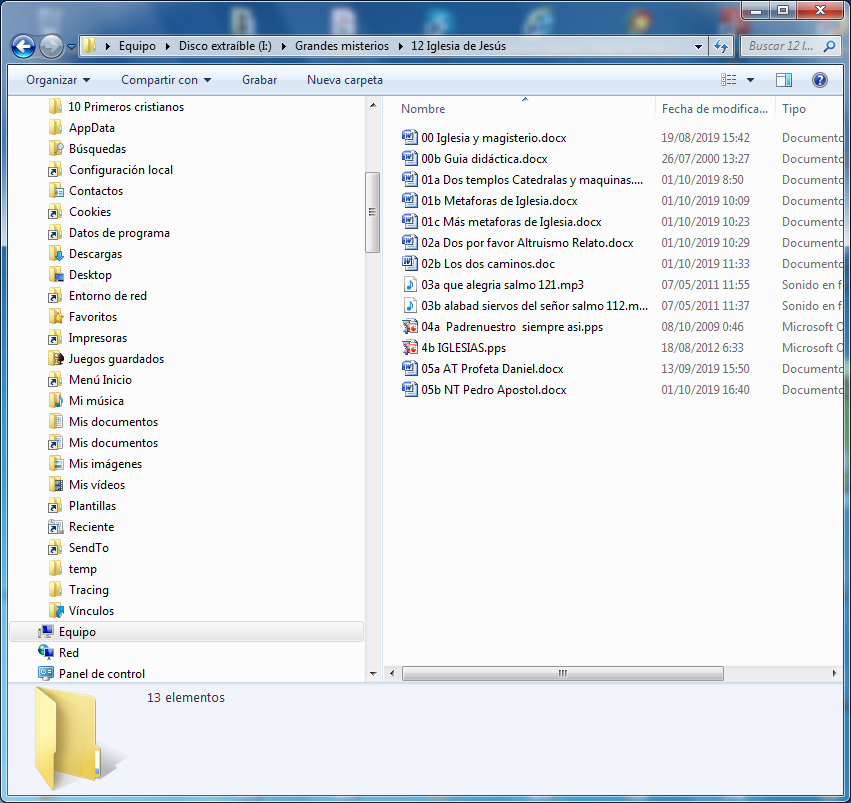     Jesús quiso dejar a sus discípulos organizados en una comunidad o asamblea (Ecclesia, Sinagoga) y no sólo en grupo provisional de adeptos.  Esa comunidad de creyentes y seguidores suyos, con capacidad de conservarse a través de los tiempos y abrirse a todas las naciones de la tierra, fue y es una realidad histórica, es decir una de las grandes "religiones" de la tierra, con millones de adeptos y sistemas orgánicos de doctrinas y de normas éticas. 
   Pero al mismo tiempo es algo más. Es un misterio de presencia de Cristo en la tierra, en cumplimiento de su promesa: "Donde dos o tres están reunidos en mi nombre, allí estoy yo en medio de ellos." (Mt. 18.20)      En las lenguas germánicas, la palabra con que se designa la Iglesia, Kirche o Church, se deriva de la griega "Kyrion", Señorío, que equivale en el lenguaje latino al de imperio o dominio. En las lenguas romances se recoge el término "Ecclesia", Iglesia, Igreja, Église, Chiesa, que es a su vez la trascripción de la griega Eklessia con sentido de asamblea, comunidad, congregación, reunión, synagoga.
    En ambas preferencias semánticas, el cristiano encuentra en la Iglesia el cauce participativo de su fe. Sin el sentido comunitario, la fe se reduce a un sentimiento individual y fragmentario, que une a cada persona con el Misterio de Dios. Cierta soledad interior, por muy religiosa que parezca, no facilita la maduración de la fe y se refugia en creencias subjetivas y pasajeras. Pero con la riqueza aportada por la fe de los demás, compartida por la fe propia, la vida cristiana se transforma en una vivencia profunda y solidaria, en la que importa tanto lo propio como lo ajeno.
    Por eso, los cristianos se definen como hermanos, se declaran hijos del mismo Padre Dios y reconocen al mismo Hermano Jesús. La Iglesia es pues una familia, un hogar, un encuentro de amor. Sin embargo, la dimensión comunitaria de Iglesia no atrofia ni eclipsa las realidades comunitarias más cercanas o concretas: familias, instituciones, grupos, fraternidades, parroquias, movimientos, etc. Todas se integran en una realidad simple y complementadora, a la que llamamos Iglesia y que hoy describimos como “comunidad de comunidades”.01 Poemas y versos sobre la Iglesia1a. Dos poesías de poco nivel  Con frecuencia se escribe sobre la Iglesia con poca reflexión. Se identifica Iglesia con templo edificio. Y se olvida de la Iglesia comunidad de personas. A veces hay que tomar una actitud crítica ante poemas más anticlericales que antieclesiales   1  González de Castro. Dos templos   2  Carlos Núñez . Sobre la Iglesia. Coplas El primer poema recogido compara los centros físicos de la cultura moderna: las grandes fábricas y talleres que son signo de acción e influencia en los tiempos presentes; y los grandes edificios, con arte maravilloso, que con frecuencia recuerdan las influencias del pasado y en ocasiones del presente.  Importa mucho en educación cristiana enseñar a diferencias los dos conceptos. La Iglesi no son los curas y frailes. Somos todos los creyentes.01b Cinco poemas parciales   1   Rafael Allede Sin patria y sin hogar   2   Miguel Sánchez Pesquera. Melodías hebraicas   3  José  Rivas Groot.  Lo que es un nido   4   Margarita Valdés  Métaforas sobre la Iglesia   5   Marilina. Por el camino de Dios    Si logramos educar el sentido de Iglesia hacemos mejores cristianos, pues los tales tienen que ser no sólo receptivos sino participativos, no hacer sólo números sino convertirse en miembros vivos, no sólo cumplir sino vivir hasta el morir. 02 Relatos también nos ayudan02a  Dos por favor    La visión de la generosidad que se refleja en este relato puede servir para decir al niño pequeño lo que es ser buen cristiano, lo que es ser de Iglesia. La comunidad se define por la solidaridad entre los miembros, no solo por la agrupación.  Los niños lo entienden con ejemplo como el del niño generoso que siempre piensa en las demás para ayudar, sin olvida que los niños son inmaduros  y por naturaleza egocéntricos, que no es lo mismo que egoístas02b El dualismo como sistema Y para mayores puede servir la disputa de amigos en este relato para entender lo que es y define la Iglesia en los primeros cristianos (paz y solidaridad) y lo que es en todos los tiempos, sobre todo desde la perspectiva del concilio vaticano II que reclama una Iglesia fuerte y sólida (Lumen gentium) , pero también en el documento Gaudium et Spes una Iglesia capaz de adaptarse a los cambios del mundo actual.03 Canciones03a Que alegría . Salmo 121    A la letra de este Salmo hay que darla cierta importancia, pues refleja la alegría que suelen tener lo que poseen la seguridad de la verdad anuncia por Jesús. La Iglesia debe hacer lo posible para que la verdad llegue a mucho y si es posible a todos.03b Alabad siervos del Señor Salmo 112    La alabanza a Dios a que invita el otro Salmo conduce a sentir la realidad de la pertenencia eclesial. Se da gracias a Dios por la certeza de que esa pertenencia es una gracia de Dios.04 Power points041 Padre nuestro  El montaje de una canción acompañada de las imágenes que ofrece puede servir para recitar cantando el Padre nuestro que los niños saben, o tienen que saber. Lo importante de la plegaria no son las palabras que expresan el contenido, sino las intenciones y la fe profunda que  las mueve.   04b Iglesia y templos  Y la contemplación de tantos templos vellos y famosos, que tanto irritaron a determinados ateos fanáticos como lo fue Lenín, sirve para que los mayores reflexionen lo que es el templo y lo que significa en la Iglesia.05 Figuras bíblicas    Entre  las muchas que se pueden convertir en modelos y fundamentos de la sociedad cristiana citamos a un profeta coordinador de los exiliados israelitas en Babilonia y al<más significativo de los apóstoles de Jesús.05aAT Profeta Daniel     Resulta  interesante el analizar alguna de las acciones de este profeta de la Cautividad. El se vuelve el gran defensor de la justicia y de la inocencia y por eso es modelo de la vida eclesial que está desarrollada por hombres con virtudes y defectos. Pero el profeta sabe alentar la esperanza de los desterrados.  05bNT Pedro Apóstol    También San Pedro fue el elemento fuerte que Jesús recogió de entre los apóstoles para construir su obra maestra que es su Iglesia a la que destinaba para completar la acción salvadora y consoladora  sobre la tierra.  